РЕШЕНИЕ № 039/06/69-88/2021Резолютивная часть объявлена 05.02.2021                                                                                         г. КалининградИзготовлено в полном объеме 10.02.2021Комиссия Управления Федеральной антимонопольной службы по Калининградской области по контролю в сфере закупок (далее - Комиссия) в составе:Заместитель председателя Комиссии:Н.С. Иванова – заместитель руководителя – начальник отдела контроля органов власти, закупок и рекламы Калининградского УФАС РоссииЧлены Комиссии:А.А. Кошкумбаева – заместитель начальника отдела контроля органов власти, закупок и рекламы Калининградского УФАС России;А.Н. Хлусова – ведущий специалист-эксперт отдела контроля органов власти, закупок и рекламы Калининградского УФАС России,с участием представителей:- заявителя – ООО «Русская Медицинская Корпорация»: А.В. Макарова (генеральный директор);- уполномоченного учреждения - ГКУ Калининградской области «Центр обеспечения организации и проведения торгов»: А.А. Писочнюк (по доверенности), А.В. Лигостаева (по доверенности);- заказчиков – ГБУЗ Калининградской области «Гвардейская центральная районная больница»: К.Ю. Курятниковой, А.А. Гауковой, Л.М. Ныжника (по доверенности),рассмотрев в дистанционном режиме посредством плагина «TrueConf» в режиме видеоконференцсвязи жалобу (вх. № 732 от 01.02.2021) ООО «Русская Медицинская Корпорация» (далее – Заявитель) на действия уполномоченного учреждения – Государственного казенного учреждения Калининградской области «Центр обеспечения организации и проведения торгов» (далее – Уполномоченное учреждение) при проведении электронного аукциона, предметом которого является поставка медицинских изделий (система эндоскопической визуализации), ввод в эксплуатацию медицинских изделий, обучение правилам эксплуатации специалистов, эксплуатирующих медицинские изделия (извещение № 0335200014920003673) (далее – Аукцион) и в результате внеплановой проверки,  проведенной в соответствии с частью 15 статьи 99 Федерального закона  от 05.04.2013 № 44-ФЗ «О контрактной системе в сфере закупок товаров, работ, услуг для обеспечения государственных и муниципальных нужд» (далее – Закон о контрактной системе),УСТАНОВИЛА:В Управление Федеральной антимонопольной службы по Калининградской области 01.02.2021 поступила жалоба Заявителя на действия единой комиссии Уполномоченного учреждения (далее – Единой комиссия) при рассмотрении заявок на участие в Аукционе.В обоснование своей жалобы Заявитель привел следующие доводыЗаявителем обжалуются неправомерные и необоснованные действия организации, осуществляющей размещение и Единой комиссии, а именно: при рассмотрении первых частей заявок Единая комиссия допустила к участию в аукционе заявку с идентификационным номером 109035811, предложенную ООО «АНТАРЕС», со следующими нарушениями: в данной заявке содержится недостоверная информация о технических характеристиках предлагаемого товара.По итогам рассмотрения вторых частей заявки Единая комиссия обязана была принять решение о несоответствии заявки ООО «АНТАРЕС» требованиям, установленным Аукционной документацией.По мнению Заявителя, заказчикам требуется товар с характеристиками, отличающимися от предложенного ООО «АНТАРЕС», так в частности, Заявитель указывает на пункты 1.1, 1.17, 1.18, 3.10, 3.12, 5.7 технического задания, в отношении которых победителем закупки представлены недостоверные сведения.Для признания заявки участника не соответствующей требованиям Аукционной документации по причине предоставления недостоверной информации о товаре необходимо обладать доказательствами, подтверждающими недостоверность таких сведений.Указанными доказательствами являются:1.	опубликованные на сайте госзакупок информация о технических характеристиках товара, предложенного ООО АНТАРЕС» к поставке;2.	открытая в сети ИНТЕРНЕТ информация о технических характеристиках Системы видеоэндоскопической HD-500 СоноСкейпМедикал Корп.». Китай;3.	Руководство пользователя «Устройство обработки изображений HD-500» производства SONOSCAPE MEDICAL CORP., 4/F, 5/F, 8/F, 9/F & 10/F, Yizhe Building, Yuquan Road, Nanshan, Shenzhen, 518051 Guangdong, China.4.	Руководство пользователя «Видеогастроскоп EG-500, EG-500L» производства SONOSCAPE MEDICAL CORP.,4/F, 5/F. 8/F, 9/F & 10/F, Yizhe Building, Yuquan Road, Nanshan, Shenzhen. 518051 Guangdong, China.5.	Протокол по закупке № 202182600051018410100100390012660000 ГОСУДАРСТВЕННОГО КАЗЕННОГО УЧРЕЖДЕНИЯ УДМУРТСКОЙ РЕСПУБЛИКИ «РЕГИОНАЛЬНЫЙ ЦЕНТР ЗАКУПОК УДМУРТСКОЙ РЕСПУБЛИКИ».А также иные документы, предоставленные участником ООО «АНТАРЕС» в качестве подтверждения соответствия товара требованиям документации электронного аукциона.При этом, несмотря на то, что факт предоставления недостоверной информации о товаре на стадии рассмотрения первой части заявки не выявлен, заказчик (организация, осуществляющая размещение) обязан по указанной причине принять решение о несоответствии заявки требованиям, установленным документацией об аукционе по итогам рассмотрения второй части заявки.Таким образом, как указывает Заявитель, при осуществлении закупок организация, осуществляющая размещение и Единая комиссия обязаны соблюдать требования Закона о контрактной системе. Действия комиссии, выраженные в принятии решения о допуске участника закупки, предоставившего в составе первой и второй частях заявки недостоверные сведения относительно характеристик товара, что позволило ему стать победителем определения контрагента, являются неправомерными, могут привести к поставке Заказчикам медицинского оборудования с худшими техническими характеристиками, что, в свою очередь, не позволит оказывать населению Калининградской области высокотехнологичную медицинскую помощь в полном объеме, а также нарушают законные права и интересы Заявителя.Уполномоченным учреждением даны следующие пояснения по сути жалобы ЗаявителяПредставители Уполномоченного органа не согласились с доводами жалобы Заявителя и пояснили, что действия Единой комиссии при рассмотрении заявок на участие в Аукционе осуществлены в полном соответствии с требованиями действующего законодательства.В соответствии с частями 3, 5 статьи 66 Закона о контрактной системе в пункте 20 «Требования к содержанию и составу заявки на участие в аукционе и инструкция по ее заполнению» Раздела 2 «Информационная карта аукциона в электронной форме» документации об Аукционе установлены требования к содержанию и составу заявки на участие в аукционе, а также инструкция по ее заполнению.Требование о наличии во второй части заявки на участие в Аукционе копии регистрационного удостоверения на медицинские изделия в документации об Аукционе не установлено. Вместе с тем, в составе второй части заявки участник ООО «АНТАРЕС» приложил копию регистрационного удостоверения на медицинское изделие, в котором отсутствуют технические, функциональные, качественные и эксплуатационные характеристики предлагаемого к поставке товара. Исходя из системного толкования части 1 статьи 69 Закона о контрактной системе аукционная комиссия рассматривает информацию и документы, содержащиеся во второй части заявок на участие в электронном аукционе, направленные заказчику оператором электронной площадки в соответствии с частью 19 статьи 68 Закона о контрактной системе, в части соответствия их требованиям, установленным документацией о таком аукционе.Заявитель в своей жалобе отмечает, что в заявке участника с идентификационным номером 109035811 (ООО «АНТАРЕС») есть характеристики товара, отличающиеся от требований к характеристикам товара установленных заказчиками в техническом задании.Однако у Единой комиссии отсутствуют полномочия дополнительно исследовать объект закупки. Единая комиссия анализирует заявку исключительно на соответствие требованиям документации об аукционе и не имеет полномочий рассматривать информацию на соответствие данным, содержащимся в сети Интернет или представленную третьими лицами.При этом Заявитель в жалобе ссылается на неофициальные источники информации, в том числе на информацию, размещенную в сети Интернет. К жалобе также не приложены официальные письма от производителя товара.На основании вышеизложенного, у Единой комиссии Уполномоченного учреждения не было оснований для отстранения участника закупки ООО «АНТАРЕС», так как не был установлен факт предоставления недостоверной информации содержащейся в документах, представленных данным участником электронного аукциона.На основании вышеизложенного, Уполномоченное учреждение считает доводы жалобы несостоятельными и необоснованными, в связи с чем, не подлежащими удовлетворению в полном объеме.Заказчиком письменные возражения, пояснения по доводам жалобы не представлены. Заинтересованным лицом даны следующие пояснения по сути жалобы ЗаявителяУчастником закупки ООО «АНТАРЕС» подана заявка № 109035811 для участия в электронном аукционе на поставку медицинских изделий (система эндоскопической визуализации), ввод в эксплуатацию медицинских изделий, обучение правилам эксплуатации специалистов, эксплуатирующих медицинские изделия (извещение № 0335200014920003673), в которой информация о технических характеристиках, установленных организацией, осуществляющей размещение закупки и Заказчиками, соответствует заявленным требованиям, в том числе в отношении оспариваемых Заявителем пунктов 1.1, 1.17, 1.18, 3.10, 3.12, 5.7 технического задания.Обоснование соответствия предоставляемого к поставке оборудования указанного ООО «АНТАРЕС» в заявке № 109035811, подтверждается письмом от 04.02.2021 года №б/н завода производителя SonoScape Medical Corp., 4/F,5/F,8/F,9/F & 10/F, Yizhe Building, Yuquan Road, Nanshan, Shenzhen, 518051 Guangdong, China.Таким образом, Уполномоченное учреждение, а также Единая комиссия, рассмотрев первые и вторые части заявок на участие в Аукционе, поданные участником Аукциона, принявшим участие в Аукционе, и ранжированные в соответствии с частью 18 статьи 68 Закона о контрактной системе, правомочно приняли решение о соответствии заявки ООО «АНТАРЕС» № 109035811 требованиям, усыновленным документацией об Аукционе.В результате рассмотрения жалобы и проведения в соответствии с частью 15 статьи 99 Закона о контрактной системе внеплановой проверки, Комиссия установила следующее30.12.2020 Уполномоченным учреждением на официальном сайте единой информационной системы в сфере закупок (далее – официальный сайт, ЕИС) размещено извещение о проведении электронного аукциона № 0335200014920003673 и Аукционная документация с приложениями.Начальная (максимальная) цена контракта – 86 519 125,00 рублей.В силу части 1 статьи 59 Закона о контрактной системе под аукционом в электронной форме (электронным аукционом) понимается аукцион, при котором информация о закупке сообщается заказчиком неограниченному кругу лиц путем размещения в единой информационной системе извещения о проведении такого аукциона и документации о нем, к участникам закупки предъявляются единые требования и дополнительные требования, проведение такого аукциона обеспечивается на электронной площадке ее оператором.Согласно пункту 2 части 1 статьи 64 Закона о контрактной системе документация об электронном аукционе наряду с информацией, указанной в извещении о проведении такого аукциона, должна содержать требования к содержанию, составу заявки на участие в таком аукционе в соответствии с частями 3 - 6 статьи 66 Закона о контрактной системе и инструкция по ее заполнению. При этом не допускается установление требований, влекущих за собой ограничение количества участников такого аукциона или ограничение доступа к участию в таком аукционе.Как установлено частью 3 статьи 66 Закона о контрактной системе первая часть заявки на участие в электронном аукционе, за исключением случая, предусмотренного частью 3.1 настоящей статьи, должна содержать:1) согласие участника электронного аукциона на поставку товара, выполнение работы или оказание услуги на условиях, предусмотренных документацией об электронном аукционе и не подлежащих изменению по результатам проведения электронного аукциона (такое согласие дается с применением программно-аппаратных средств электронной площадки);2) при осуществлении закупки товара, в том числе поставляемого заказчику при выполнении закупаемых работ, оказании закупаемых услуг:а) наименование страны происхождения товара;б) конкретные показатели товара, соответствующие значениям, установленным в документации об электронном аукционе, и указание на товарный знак (при наличии). Информация, предусмотренная настоящим подпунктом, включается в заявку на участие в электронном аукционе в случае отсутствия в документации об электронном аукционе указания на товарный знак или в случае, если участник закупки предлагает товар, который обозначен товарным знаком, отличным от товарного знака, указанного в документации об электронном аукционе.Согласно части 5 статьи 66 Закона о контрактной системе вторая часть заявки на участие в электронном аукционе должна содержать следующие документы и информацию:1) наименование, фирменное наименование (при наличии), место нахождения (для юридического лица), почтовый адрес участника такого аукциона, фамилия, имя, отчество (при наличии), паспортные данные, место жительства (для физического лица), номер контактного телефона, идентификационный номер налогоплательщика участника такого аукциона или в соответствии с законодательством соответствующего иностранного государства аналог идентификационного номера налогоплательщика участника такого аукциона (для иностранного лица), идентификационный номер налогоплательщика (при наличии) учредителей, членов коллегиального исполнительного органа, лица, исполняющего функции единоличного исполнительного органа участника такого аукциона;2) документы, подтверждающие соответствие участника такого аукциона требованиям, установленным пунктом 1 части 1 статьи 31 настоящего Федерального закона, или копии этих документов, а также декларация о соответствии участника такого аукциона требованиям, установленным пунктами 3 - 9 части 1 статьи 31 настоящего Федерального закона (указанная декларация предоставляется с использованием программно-аппаратных средств электронной площадки);3) копии документов, подтверждающих соответствие товара, работы или услуги требованиям, установленным в соответствии с законодательством Российской Федерации, в случае, если в соответствии с законодательством Российской Федерации установлены требования к товару, работе или услуге и представление указанных документов предусмотрено документацией об электронном аукционе. При этом не допускается требовать представление указанных документов, если в соответствии с законодательством Российской Федерации они передаются вместе с товаром;4) решение об одобрении или о совершении крупной сделки либо копия данного решения в случае, если требование о необходимости наличия данного решения для совершения крупной сделки установлено федеральными законами и иными нормативными правовыми актами Российской Федерации и (или) учредительными документами юридического лица и для участника такого аукциона заключаемый контракт или предоставление обеспечения заявки на участие в таком аукционе, обеспечения исполнения контракта является крупной сделкой;5) документы, подтверждающие право участника электронного аукциона на получение преимуществ в соответствии со статьями 28 и 29 настоящего Федерального закона (в случае, если участник электронного аукциона заявил о получении указанных преимуществ), или копии таких документов;6) документы, предусмотренные нормативными правовыми актами, принятыми в соответствии со статьей 14 настоящего Федерального закона, в случае закупки товаров, работ, услуг, на которые распространяется действие указанных нормативных правовых актов, или копии таких документов. При отсутствии в заявке на участие в электронном аукционе документов, предусмотренных настоящим пунктом, или копий таких документов эта заявка приравнивается к заявке, в которой содержится предложение о поставке товаров, происходящих из иностранного государства или группы иностранных государств, работ, услуг, соответственно выполняемых, оказываемых иностранными лицами;7) декларация о принадлежности участника такого аукциона к субъектам малого предпринимательства или социально ориентированным некоммерческим организациям в случае установления заказчиком ограничения, предусмотренного частью 3 статьи 30 настоящего Федерального закона (указанная декларация предоставляется с использованием программно-аппаратных средств электронной площадки).В силу части 6 статьи 66 Закона о контрактной системе требовать от участника электронного аукциона предоставления иных документов и информации, за исключением предусмотренных частями 3 или 3.1 и 5 настоящей статьи документов и информации, не допускается.Пунктом 20 раздела 2 «Информационная карта аукциона в электронной форме» документацией об Аукционе определены требования к содержанию и составу заявки на участие в Аукционе, согласно которым:«Первая часть заявки на участие в аукционе в электронной форме должна содержать следующую информацию:1) согласие участника электронного аукциона на поставку товара, выполнение работы или оказание услуги на условиях, предусмотренных документацией об электронном аукционе и не подлежащих изменению по результатам проведения электронного аукциона (такое согласие дается с применением программно-аппаратных средств электронной площадки);2) при осуществлении закупки товара, в том числе поставляемого заказчику при выполнении закупаемых работ, оказании закупаемых услуг:а) наименование страны происхождения товара;б) конкретные показатели товара, соответствующие значениям, установленным в документации об электронном аукционе, и указание на товарный знак (при наличии). Вторая часть заявки на участие в аукционе в электронной форме должна содержать следующие документы и информацию:1) наименование, фирменное наименование (при наличии), место нахождения (для юридического лица), почтовый адрес участника такого аукциона, фамилия, имя, отчество (при наличии), паспортные данные, место жительства (для физического лица), номер контактного телефона, идентификационный номер налогоплательщика участника такого аукциона или в соответствии с законодательством соответствующего иностранного государства аналог идентификационного номера налогоплательщика участника такого аукциона (для иностранного лица), идентификационный номер налогоплательщика (при наличии) учредителей, членов коллегиального исполнительного органа, лица, исполняющего функции единоличного исполнительного органа участника такого аукциона;2) декларация о соответствии участника аукциона требованиям, установленным пунктами 3 - 9 части 1 статьи 31 Закона № 44-ФЗ (указанная декларация предоставляется с использованием программно-аппаратных средств электронной площадки);3) решение об одобрении или о совершении крупной сделки либо копия данного решения в случае, если требование о необходимости наличия данного решения для совершения крупной сделки установлено федеральными законами и иными нормативными правовыми актами Российской Федерации и (или) учредительными документами юридического лица и для участника такого аукциона заключаемый контракт или предоставление обеспечения заявки на участие в таком аукционе, обеспечения исполнения контракта является крупной сделкой;4) документы, подтверждающие соответствие участника и (или) предлагаемых им товара, работы или услуги условиям, запретам и ограничениям, установленным заказчиком в соответствии со статьей 14 Федерального закона 05.04.2013 № 44-ФЗ: сертификат о происхождении товара, выдаваемый уполномоченным органом (организацией) государств - членов Евразийского экономического союза по форме, установленной Правилами определения страны происхождения товаров, являющимися неотъемлемой частью Соглашения о Правилах определения страны происхождения товаров в Содружестве Независимых Государств от 20 ноября 2009 г., и в соответствии с критериями определения страны происхождения товаров, предусмотренными указанными Правилами, в случаях, установленных Постановлением № 102.В соответствии с пунктом 1 части 1 статьи 64 Закона о контрактной системе документация об электронном аукционе наряду с информацией, указанной в извещении о проведении такого аукциона, должна содержать наименование и описание объекта закупки и условия контракта в соответствии со статьей 33 Закона о контрактной системе, в том числе обоснование начальной (максимальной) цены контракта.Согласно части 1 статьи 33 Закона о контрактной системе Заказчик при описании в документации о закупке объекта закупки должен руководствоваться следующими правилами:- в описании объекта закупки указываются функциональные, технические и качественные характеристики, эксплуатационные характеристики объекта закупки (при необходимости) (пункт 1 части 1 статьи 33 Закона о контрактной системе).- заказчик при описании объекта закупки должен использовать, если это возможно, показатели, требования, условные обозначения и терминологию, касающихся технических характеристик, функциональных характеристик (потребительских свойств) товара, работы, услуги и качественных характеристик объекта закупки, которые предусмотрены техническими регламентами, принятыми в соответствии с законодательством Российской Федерации о техническом регулировании, документами, разрабатываемыми и применяемыми в национальной системе стандартизации, принятыми в соответствии с законодательством Российской Федерации о стандартизации, иных требований, связанных с определением соответствия поставляемого товара, выполняемой работы, оказываемой услуги потребностям заказчика (пункт 2 части 1 статьи 33 Закона о контрактной системе).В соответствии с извещением о проведении Аукциона и Аукционной документации объектом закупки является поставка медицинских изделий (система эндоскопической визуализации), ввод в эксплуатацию медицинских изделий, обучение правилам эксплуатации специалистов, эксплуатирующих медицинские изделия.Как установлено пунктом 25 раздела 2 «Информационная карта аукциона в электронной форме» документацией об Аукционе описание объекта закупки указано в разделе 3 «Техническое задание и обоснование начальной (максимальной) цены контракта» и разделе 4 «Проект контракта» данной документации.Разделом 3 «Техническое задание и обоснование начальной (максимальной) цены контракта» Аукционной документации, в том числе установлено следующее:Система эндоскопической визуализации – 11 штук, состоящая каждая из: видеопроцессор - 1 штука, источник света эндоскопический - 1 штука, видеогастроскоп – 2 штуки, видеоколоноскоп – 1 штука, аппаратная стойка – 1 штука, видеомонитор – 1 штука, тестер герметичности – 1 штука.  Частью 1 статьи 67 Закона о контрактной системе установлено, что аукционная комиссия проверяет первые части заявок на участие в электронном аукционе, содержащие информацию, предусмотренную частью 3 статьи 66 настоящего Федерального закона, на соответствие требованиям, установленным документацией о таком аукционе в отношении закупаемых товаров, работ, услуг.В соответствии с частью 4 статьи 67 Закона о контрактной системе участник электронного аукциона не допускается к участию в нем в случае:1) непредоставления информации, предусмотренной частью 3 статьи 66 настоящего Федерального закона, или предоставления недостоверной информации;2) несоответствия информации, предусмотренной частью 3 статьи 66 настоящего Федерального закона, требованиям документации о таком аукционе.Отказ в допуске к участию в электронном аукционе по основаниям, не предусмотренным частью 4 статьи 67 Закона о контрактной системе, не допускается (часть 5 статьи 67 Закона о контрактной системе).Согласно части 6 статьи 67 Закона о контрактной системе по результатам рассмотрения первых частей заявок на участие в электронном аукционе аукционная комиссия оформляет протокол рассмотрения заявок на участие в таком аукционе, подписываемый всеми присутствующими на заседании аукционной комиссии ее членами не позднее даты окончания срока рассмотрения данных заявок.В соответствии с протоколом рассмотрения заявок на участие в аукционе в электронной форме № 0335200014920003673/1 от 20.01.2021 Единая Комиссия, рассмотрев первые части заявок на участие в Аукционе приняла решение допустить участников закупки, подавших заявки на участие в аукционе, которым присвоены следующие идентификационные номера к участию в Аукционе и признать данных участников закупки участниками Аукциона – 109035811, 109035851, 10906430, 10906942, 10935869. В силу части 1 статьи 69 Закона о контрактной системе аукционная комиссия рассматривает вторые части заявок на участие в электронном аукционе, информацию и электронные документы, направленные заказчику оператором электронной площадки в соответствии с частью 19 статьи 68 настоящего Федерального закона, в части соответствия их требованиям, установленным документацией о таком аукционе.Аукционной комиссией на основании результатов рассмотрения вторых частей заявок на участие в электронном аукционе принимается решение о соответствии или о несоответствии заявки на участие в таком аукционе требованиям, установленным документацией о таком аукционе, в порядке и по основаниям, которые предусмотрены настоящей статьей (часть 2 статьи 69 Закона о контрактной системе).В соответствии с частью 6 статьи 69 Закона о контрактной системе заявка на участие в электронном аукционе признается не соответствующей требованиям, установленным документацией о таком аукционе, в случае:1) непредставления документов и информации, которые предусмотрены частью 11 статьи 24.1, частями 3 или 3.1, 5, 8.2 статьи 66 настоящего Федерального закона, несоответствия указанных документов и информации требованиям, установленным документацией о таком аукционе, наличия в указанных документах недостоверной информации об участнике такого аукциона на дату и время окончания срока подачи заявок на участие в таком аукционе;2) несоответствия участника такого аукциона требованиям, установленным в соответствии с частью 1, частями 1.1, 2 и 2.1 (при наличии таких требований) статьи 31 настоящего Федерального закона;3) предусмотренном нормативными правовыми актами, принятыми в соответствии со статьей 14 настоящего Федерального закона.В силу части 7 статьи 69 Закона о контрактной системе принятие решения о несоответствии заявки на участие в электронном аукционе требованиям, установленным документацией о таком аукционе, по основаниям, не предусмотренным частью 6 настоящей статьи, не допускается. Согласно части 8 статьи 69 Закона о контрактной системе результаты рассмотрения заявок на участие в электронном аукционе фиксируются в протоколе подведения итогов такого аукциона, который подписывается всеми участвовавшими в рассмотрении этих заявок членами аукционной комиссии, и не позднее рабочего дня, следующего за датой подписания указанного протокола, размещаются заказчиком на электронной площадке и в единой информационной системе.В соответствии с протоколом подведения итогов аукциона в электронной форме № 0335200014920003673/2 от 26.01.2021 Единая Комиссия, рассмотрев вторые части заявок на участие в Аукционе, поданные  всеми участниками аукциона, принявшими участие в аукционе,  приняла решение о соответствии  требованиям, установленным документацией об Аукционе, заявок на участие в Аукционе с идентификационными номерами – 109035811 (ООО «АНТАРЕС»), 109035851 (ООО «РУССКАЯ МЕДИЦИНСКАЯ КОРПОРАЦИЯ», 10906430 (ООО «М.П.А. МЕДИЦИНСКИЕ ПАРТНЕРЫ»), 10906942 (ИП ГОЛУБЕВ ТИМОФЕЙ ЮРЬЕВИЧ).Согласно протоколу проведения электронного аукциона от 21.01.2021 наименьшее ценовое предложение поступило от участника закупки с идентификационным номером заявки -109035811 (ООО «АНТАРЕС»), которое составило 56 670 026,53 руб. (34,50 %). В силу части 10 статьи 69 Закона о контрактной системе участник электронного аукциона, который предложил наиболее низкую цену контракта, наименьшую сумму цен единиц товара, работы, услуги и заявка на участие в таком аукционе которого соответствует требованиям, установленным документацией о нем, признается победителем такого аукциона.Таким образом, победителем Аукциона, является участник Аукциона, который предложил наиболее низкую цену контракта и заявка на участие в Аукционе которого признана соответствующей требованиям, установленным документацией об Аукционе – ООО «АНТАРЕС» (идентификационный номер заявки – 109035811).Комиссия, изучив и проанализировав заявку на участие в Аукционе участника закупки с идентификационным номером заявки 109035811, установила, что в составе первой части указанной заявки представлено согласие данного участника закупки на поставку товара, выполнение работы или оказание услуги на условиях, предусмотренных документацией об электронном аукционе и не подлежащих изменению по результатам проведения электронного аукциона, а также конкретные показатели предлагаемого к поставке товаров, соответствующие, значениям, установленным в Аукционной документации и страна происхождения товара – Китай.Также Комиссией установлено, что в составе второй части заявки на участие в Аукционе участника закупки с идентификационным номером заявки 109035811, представлены документы и информация, определенные пунктом 20 раздела 2 «Информационная карта аукциона в электронной форме» документацией об Аукционе, а также копия регистрационного удостоверения № РЗН 2018/7326 от 05.07.2018 на медицинское изделие – система видеоэндоскопическая HD-500, производителя – «СоноСкейпМедикал Корп.», Китай, SonoScape Medical Corp., 4/F,5/F,8/F,9/F & 10/F, Yizhe Building, Yuquan Road, Nanshan, Shenzhen, 518051 Guangdong, China.Однако в данном регистрационном удостоверении № РЗН 2018/7326 от 05.07.2018 отсутствуют технические, функциональные, качественные и эксплуатационные характеристики предлагаемого к поставке товара, в том числе отсутствуют какие-либо противоречия с документами, приложенными к заявке с идентификационным номером 109035811.Следовательно, заявка на участие в Аукционе участника закупки с идентификационным номером заявки 109035811 в составе представленных документов и информации в полном объеме соответствует требованиям, установленным Аукционной документацией.Таким образом, поскольку заявка на участие в Аукционе участника закупки с идентификационным номером заявки 109035811 в полном объеме соответствует требованиям, установленным Аукционной документацией, у Единой комиссии отсутствовали основания для отказа в допуске данного участника закупки к участию в Аукционе или признанию данной заявки несоответствующей требованиям, установленным Аукционной документацией. При этом Заявитель, в качестве доказательств доводов жалобы предлагает использовать   информацию о технических характеристиках системы видеоэндоскопической HD-500 СоноСкейпМедикал Корп.», размещенную в сети «Интернет», представленными Заявителем руководствами пользователя «Устройство обработки изображений HD-500», «Видеогастроскоп EG-500, EG-500L» производства SONOSCAPE MEDICAL CORP., 4/F, 5/F, 8/F, 9/F & 10/F, Yizhe Building, Yuquan Road, Nanshan, Shenzhen, 518051 Guangdong, China, а также протоколом подведения итогов электронного аукциона по извещению  № 0813500000120001884 (ИКЗ: 202182600051018410100100390012660000) от 18.03.2020.Однако, в руководствах пользователя «Устройство обработки изображений HD-500» и «Видеогастроскоп EG-500, EG-500L» указаны даты выпуска – октябрь и декабрь 2015 года, а также содержится информация, что в данные руководства могут быть внесены изменения без предварительного уведомления и правовых обязательств, при этом рассматриваемые руководства пользователей представлены в редактируемом формате «.doc».В протоколе подведения итогов электронного аукциона по извещению  № 0813500000120001884 участник ООО «АНТАРЕС» был отклонен комиссией по осуществлению закупок за предоставление в заявке участника закупки недостоверной информации. В данном протоколе комиссия по осуществлению закупок ссылается на информацию, полученную из официального источника: «Возможность дооснащения видеоэндоскопических комплексов, предлагаемых к поставке, следующими видеоэндоскопами: гастроскопы для детей, назофазоларингоскопы, бронхоскопы, дуоденоскопы отсутствует». Вместе с тем, данные характеристики товара, согласно разделу 3 «Техническое задание и обоснование начальной (максимальной) цены контракта» Аукционной документации не требуются.Иных документов, подтверждающих доводы жалобы о предоставлении победителем закупки в составе заявки на участие в Аукционе недостоверной и несоответствующей требованиям Аукционной документации информации о характеристиках поставляемого товара,  Заявителем не представлено.Таким образом, из представленных Заявителем документов невозможно сделать однозначный вывод о том, что предлагаемый к поставке товар не соответствует требованиям Аукционной документации, поскольку без наличия подтверждающих сведений от производителя либо его уполномоченного представителя, сведения о характеристиках поставляемого товара, полученные из руководств пользователей датированных 2015 годом, протоколом подведения итогов электронного аукциона по извещению  № 0813500000120001884, а также исходя из информации о товаре, размещенной в сети «Интернет», не могут служить подтверждением недостоверности содержащейся в заявке участников информации. Также Заявитель в жалобе указывает, что в связи с предоставлением победителем закупки, по мнению подателя жалобы, недостоверной информации о предлагаемом товаре, данная заявка должна быть признанной Единой комиссией несоответствующей требованиям Аукционной документации. Вместе с тем, Комиссия отмечает, что основания для признания заявки несоответствующей требованиям документации об электронном аукционе определены частью 6 статьи 69 Закона о контрактной системе, однако данными основаниями не предусмотрено признание заявки несоответствующей требованиям документации об электронном аукционе в связи с предоставлением недостоверной информации о предлагаемом товаре.При этом в соответствии с частью 6.1 статьи 66 Закона о контрактной системе в случае установления недостоверности информации, содержащейся в документах, представленных участником электронного аукциона в соответствии с частями 3, 5, 8.2 настоящей статьи, аукционная комиссия обязана отстранить такого участника от участия в электронном аукционе на любом этапе его проведения.Следовательно, для отстранения участника электронного аукциона в соответствии с частью 6.1 статьи 66 Закона о контрактной системе, в связи с предоставлением таким участником закупки в составе заявки на участие в закупке недостоверной информации, аукционной комиссии необходимо установить наличие данной недостоверной информации.Однако, в рассматриваемом случае, Единой комиссией не установлено наличие недостоверности информации, содержащейся в документах в соответствии с частями 3, 5 статьи 66 Закона о контрактной системе, представленных участником закупки с идентификационным номером заявки 108598298, для отстранения данного участника закупки от участия в Аукционе на основании части 6.1 статьи 66 Закона о контрактной системе.Кроме того Комиссия отмечает, что согласно части 4 статьи 64 Закона о контрактной системе к документации об электронном аукционе прилагается проект контракта, который является неотъемлемой частью этой документации.Подпунктом 1 пункта 13 статьи 34 Закона о контрактной системе установлено для заказчика условие о включении в контракт обязательного условия о порядке и сроках осуществления заказчиком приемки поставленного товара, выполненной работы (ее результатов) или оказанной услуги в части соответствия их количества, комплектности, объема требованиям, установленным контрактом, о порядке и сроках оформления результатов такой приемки.При этом в соответствии с пунктом 1 части 15 статьи 95 Закона о контрактной системе заказчик обязан принять решение об одностороннем отказе от исполнения контракта, если в ходе исполнения контракта установлено, что поставщик (подрядчик, исполнитель) и (или) поставляемый товар не соответствуют установленным извещением об осуществлении закупки и (или) документацией о закупке требованиям к участникам закупки и (или) поставляемому товару или представил недостоверную информацию о своем соответствии и (или) соответствии поставляемого товара таким требованиям, что позволило ему стать победителем определения поставщика (подрядчика, исполнителя).Согласно пункту 3.4 раздела 4 «Проект контракта» Аукционной документации заказчик вправе: - требовать от поставщика надлежащего исполнения обязательств, предусмотренных контрактом;- осуществлять контроль соответствия качества поставляемого оборудования и качества оказанных услуг, сроков поставки оборудования и оказания услуг требованиям контракта;- отказаться от приемки некачественного оборудования и ненадлежащим образом оказанных услуг и потребовать безвозмездного устранения недостатков;- привлекать экспертов для проверки соответствия исполнения поставщиком обязательств по контракту требованиям, установленным контрактом.В соответствии с пунктом 6.1 раздела 4 «Проект контракта» Аукционной документации приемка поставленного оборудования осуществляется в ходе передачи оборудования заказчику в месте доставки и включает в себя, в том числе проверку по упаковочным листам номенклатуры поставленного оборудования на соответствие спецификации (приложение № 1 к контракту) и техническим требованиям (приложение № 2 к контракту).Пунктом 6.2 раздела 4 «Проект контракта» Аукционной документации определено, что для проверки предоставленных поставщиком результатов поставки, предусмотренных контрактом, в части их соответствия условиям контракта заказчик проводит экспертизу оборудования в порядке, предусмотренном статьей 94 Федерального закона № 44-фз, экспертиза может проводиться силами заказчика или к ее проведению могут привлекаться эксперты, экспертные организации.Согласно пункту 6.3 раздела 4 «Проект контракта» Аукционной документации заказчик в течение 1 (одного) дня со дня получения от поставщика документов, предусмотренных пунктом 5.3 контракта, направляет поставщику подписанный акт приема-передачи оборудования (приложение № 3 к контракту) или мотивированный отказ от подписания, в котором указываются недостатки и сроки их устранения.Следовательно, у Заказчика в рассматриваемом случае при осуществлении приемки товара имеется возможность проверить соответствие характеристик поставляемого оборудования на предмет соответствия требованиям Аукционной документации, в том числе технического задания, при этом в случае установления представления поставщиком недостоверной информации о соответствии поставляемого товара требованиям, установленным извещением об осуществлении закупки и (или) документацией о закупке, Заказчик обязан принять решение об одностороннем отказе от исполнения контракта.В изложенных обстоятельствах, Комиссия приходит к выводу, что действия Единой комиссии Уполномоченного органа в рассматриваемой части соответствуют требованиям Закона о контрактной системе.В заседании Комиссии представители лиц, участвующих в рассмотрении жалобы, на вопрос заместителя председателя Комиссии о достаточности доказательств, представленных в материалы дела, пояснили, что все доказательства, которые они намеревались представить, имеются в распоряжении Комиссии, иных доказательств, ходатайств, в том числе о представлении или истребовании дополнительных доказательств не имеется.В связи с изложенным, руководствуясь частями 1, 4, 7 статьи 105, частью 8 статьи 106 Закона о контрактной системе, Комиссия,РЕШИЛА:Признать жалобу ООО «Русская Медицинская Корпорация» необоснованной.В соответствии с частью 9 статьи 106 Закона о контрактной системе, решение может быть обжаловано в судебном порядке в течение трех месяцев со дня его принятия.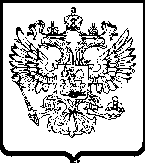 ФЕДЕРАЛЬНАЯ
АНТИМОНОПОЛЬНАЯ СЛУЖБАУПРАВЛЕНИЕФедеральной антимонопольной службы по Калининградской областиул. Барнаульская 4, г. Калининград, 236006, бокс № 5033тел. (499) 755-23-23 доб. 039-111, факс (4012) 53-72-00e-mail: to39@fas.gov.ru     от  ___________  №  ________________   на №__________  от  _______________Заказчики:Государственные бюджетные учреждения здравоохранения Калининградской области238210@mail.ru , zakupki_gcrb@mail.ru, zakupki.gb4@mail.ru,  krb_1@mail.ru, ozersk-crb@infomed39.ru, bagrationovsk-crb@infomed39.ru, cgbcheb@rambler.ru, 101@pcrb39.ru, 84014132981@mail.ru, muzcrb07@mail.ru, it.sovetsk-crb@infomed39.ru, poliklinikazcrb@mail.ruЗаявитель: ООО «Русская Медицинская Корпорация»  info@rmc-mt.ruУполномоченное учреждение:Государственное казенное учреждение Калининградской области «Центр обеспечения организации и проведения торгов»gkuct@gov39.ruЗаинтересованное лицо:ООО «АНТАРЕС»med-antares@yandex.ruОператор электронной площадки: РТС-тендерko@rts-tender.ru  №Технические, функциональные, качественные, эксплуатационные характеристики объекта закупкиТребования к показателям1Видеопроцессорналичие1.1Электронный блок для подключения видеоэндоскопов: диагностические для взрослых; терапевтические; ширококанальные; двухканальные видеогастроскопы, видеоколоноскопыналичие1.17Возможность сопряжения с ультразвуковой системой для использования ультразвуковых видеоэндоскоповналичие1.18Возможность сопряжения с фиброскопами без дополнительных адаптеровналичие3Видеогастроскопналичие3.10Общая длина, ммне более 13733.12Дополнительный канал подачи водыналичие5Аппаратная стойканаличие5.7Трансформатор с общим тумблеромналичиеЗаместитель председателя Комиссии:                       Н.С. ИвановаЧлены Комиссии:               А.А. Кошкумбаева                        А.Н. Хлусова 